 Начало ПонедельникВторникСредаЧетвергПятницаПятницаСуббота                                Воскресенье11.00-13.0015.00-20.00Детский клуб «БИБЛИОША»(русский и английский) в Макадм молл \ c 19:30 Мини-диско Show\African бареДетский клуб «БИБЛИОША»(русский и английский) в Макадм молл \ c 19:30 Мини-диско Show\African бареДетский клуб «БИБЛИОША»(русский и английский) в Макадм молл \ c 19:30 Мини-диско Show\African бареДетский клуб «БИБЛИОША»(русский и английский) в Макадм молл \ c 19:30 Мини-диско Show\African бареДетский клуб «БИБЛИОША»(русский и английский) в Макадм молл \ c 19:30 Мини-диско Show\African бареДетский клуб «БИБЛИОША»(русский и английский) в Макадм молл \ c 19:30 Мини-диско Show\African бареДетский клуб «БИБЛИОША»(русский и английский) в Макадм молл \ c 19:30 Мини-диско Show\African бареДетский клуб «БИБЛИОША»(русский и английский) в Макадм молл \ c 19:30 Мини-диско Show\African баре12:00 - 21:00Игровая комната, бильярд, детские фильмы и игры, мороженное на палочке   комната Play & ChatИгровая комната, бильярд, детские фильмы и игры, мороженное на палочке   комната Play & ChatИгровая комната, бильярд, детские фильмы и игры, мороженное на палочке   комната Play & ChatИгровая комната, бильярд, детские фильмы и игры, мороженное на палочке   комната Play & ChatИгровая комната, бильярд, детские фильмы и игры, мороженное на палочке   комната Play & ChatИгровая комната, бильярд, детские фильмы и игры, мороженное на палочке   комната Play & ChatИгровая комната, бильярд, детские фильмы и игры, мороженное на палочке   комната Play & ChatИгровая комната, бильярд, детские фильмы и игры, мороженное на палочке   комната Play & Chat16:30с Mini Land*  Лолло и Берни после пляжарядом 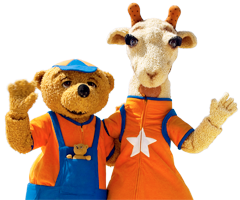 *  Лолло и Берни после пляжарядом 19:15в Show  бар* День цирковых медведей* Маленькие звезды (по предворительной записи)* Медведи вокруг света* Медвежья охота за сокровищами*Teen Idol(по предворительной записи)19:30Мини-диско«Библиоша»в Show  барМини-диско«Библиоша»в African барМини-диско«Библиоша»в African барМини-диско«Библиоша»в Show  барМини-диско«Библиоша»в Show  барМини-диско«Библиоша»в African барМини-диско«Библиоша»в African барМини-диско«Библиоша»в African бар20:00в Show  бар*Мини-диско*Мини-диско *Мини-диско*Мини-диско*Мини-диско21:00Show  бар* Ночь рока*  По всей Америке* Дни диско*  Абба незабыта*  Страсть к поп-музыке 
С 21:30African  барD.JD.JD.JD.JD.JD.JD.JD.JМероприятия20:15в Show  бар20:15в Show  бар20:15в Show  бар21:00КараокеAfrican бар21:30Восточное шоуAfrican бар